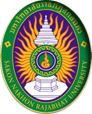 หลักสูตรเทคโนโลยีสารสนเทศ สาขาวิชาคอมพิวเตอร์  คณะวิทยาศาสตร์และเทคโนโลยี  มหาวิทยาลัยราชภัฏสกลนคร     วันที่…….….เดือน…………………พ.ศ………...เรื่อง	ขอส่งโครงงานฉบับสมบูรณ์เรียน	คณะกรรมการหลักสูตรเทคโนโลยีสารสนเทศ	ข้าพเจ้า (นาย, นางสาว)………………………………….…………………..………….รหัส……………………..…….…….เบอร์โทรติดต่อ…………………………………..………………………………E-mail………………………..……………………………อาจารย์ที่ปรึกษาโครงงานหลัก...............………………………………………………………………….……………………………อาจารย์ที่ปรึกษาโครงงานร่วม…………………………………………………………………………………..…………………………..มีความประสงค์จะขอส่งรูปเล่มโครงงานเรื่อง  	(ภาษาไทย)………………………………………………………………………………………………..…………………………………………………………………………………………………………………………………………………………………………………………	(ภาษาอังกฤษ)………………………………………………………………………………………………………………………………………………………………………………………………………………………………………………………………………………………	พร้อมกันนี้ข้าพเจ้าได้ส่งหลักฐาน ดังนี้		  โครงงานฉบับสมบูรณ์ 	1   เล่ม		   แผ่น CD – โปรแกรมและเอกสารโครงงานฉบับสมบูรณ์	   1   แผ่น							ลงชื่อ………………………………………………………. 						           (……………………………………………………………..)								           นักศึกษาความคิดเห็นของอาจารย์ที่ปรึกษา    ตรวจสอบความสมบูรณ์ของผลงานโครงงานแล้ว        ตรวจสอบเนื้อหาและความสมบูรณ์ของเอกสารโครงงานและซีดีแล้ว             ลงชื่อ………………….............................                   (……..……………………..…………..)               วันที่................................................ความคิดเห็นของอาจารย์ประจำรายวิชา    ตรวจสอบความสมบูรณ์ของผลงานโครงงานแล้ว        ตรวจสอบเนื้อหาและความสมบูรณ์ของเอกสารโครงงานและซีดีแล้ว                    ลงชื่อ………………….............................                      (…………………………………………..)                  วันที่................................................                       